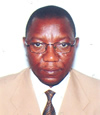 Mr.Quinto Ojok is a Fellow of the Association of Chartered Certified Accountant (ACCA), UK, an MBA (Fin), MSM/ESAMI and a Certified Balanced Scorecard Professional with 18 years working and consultancy experience in Financial Management & Strategy.  Quinto is the Director of Finance and Information Technology Services, Uganda Communications Commission and a Strategy Consultant with MDI.